Ms. Bukowski – AP Literature Syllabus & Procedures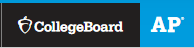 As the teacher of this course, I am committed to abiding by the syllabus. The content and dates are subject to change based on the students’ understanding of the material. Any changes will be communicated to the class by the teacher.Please sign & return this page to Ms. Bukowski no later than Fri. Sept 13. THIS COUNTS AS A HOMEWORK ASSIGNMENT!By signing this Terms of Agreement, you are affirming that you have read and agree to abide by the guidelines, policies, and agreements stated in this syllabus.STUDENT SECTION:I, (Print student’s name)_____________________________________________________ have read the syllabus. I am aware of all the policies, procedures, and requirements of Ms. Bukowski’s 12th grade AP Literature class.X_________________________________________________________________________________________________Student Signature                             							Date                            	PARENT SECTION:Syllabus is available electronically @: www.bukoap.weebly.comAs the parent/guardian, I have read and agree to support this student in an effort to follow the guidelines, policies, and agreements stated in the syllabus.X___________________________________________________________________________________________________Parent/ Guardian Signature                                     			     		 Date                            	I would prefer to be contacted by: (please check one)PhoneEmailParent/Guardian Email: Parent/Guardian Daytime Phone Number: